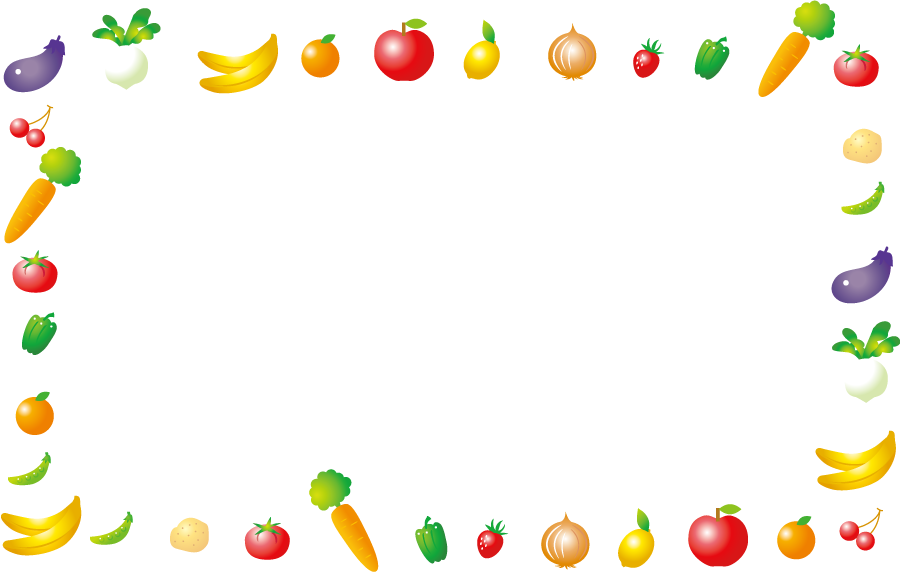 糖尿病教室とは、糖尿病について理解を深め、正しい自己管理が出来るよう支援するための教室です。2019年度　年間テーマ○場　所：国保中央病院　緩和ケア病棟「ASUKAホール」○時　間：13時30分～15時00分○対象者：どなたでも参加していただけます。　　　　　　気軽にご参加ください。○参加費：無料（事前申込不要）　　　　【お問い合わせ】　　　　　　国保中央病院　医事課 　　　　　磯城郡田原本町宮古404-1　　　TEL0744-32-8800　　　　　　　開催日時テーマ担当第１回6月7日（金）糖尿病について内科部長　竹田第２回8月2日（金）クイズで楽しく学ぼう糖尿病糖尿病療養指導士看護師　山田第３回10月4日（金）糖尿病のお薬について糖尿病の検査を知ろう薬剤師　葛和薬剤師　中尾臨床検査技師　藤井第４回12月6日（金）食習慣と食事のバランスについて考えてみましょう管理栄養士　植田第５回2月7日（金）糖尿病克服のための運動療法理学療法士　津村